от «29» 03  2019 г.    	                                                                                                             № 394О внесении изменений в муниципальную целевую программу«Формирование современной городской среды на территорииМО «Город Мирный» на 2018-2022 годы»,утвержденную Постановлением городской Администрации от 23.03.2018 № 295В соответствии с Приказом Министерства строительства и жилищно-коммунального хозяйства Российской Федерации от 18.03.2019 №162/пр «Об утверждении методических рекомендаций по подготовке государственных программ субъектов Российской Федерации и муниципальных программ формирования   современной городской среды в рамках реализации федерального проекта «Формирование комфортной городской среды» в целях актуализации муниципальной программы, городская Администрация постановляет:Внести изменения в Постановление городской Администрации от 23.03.2018 №295 «Об утверждении муниципальной целевой программы «Формирование современной городской среды на территории МО «Город Мирный» на 2018 - 2022 годы» (далее – Программа), следующие изменения:1.1. В наименовании Постановления слова «2018-2022» заменить словами «2018-2024»;1.2. Раздел 1 Программы «Паспорт» изложить в новой редакции согласно приложению 1 к настоящему Постановлению;1.3. Раздел 2 Программы «Характеристика проблемы» изложить в новой редакции согласно приложению 2 к настоящему Постановлению;1.4. Раздел 4 Программы «Перечень мероприятий» изложить в новой редакции согласно приложению 3 к настоящему Постановлению;1.5. Раздел 5 Программы «Ресурсное обеспечение программы» изложить в новой редакции согласно приложению 4 к настоящему Постановлению;1.6. Раздел 6 Программы «Механизм реализации программы» изложить в новой редакции согласно приложению 5 к настоящему Постановлению;1.7. Таблицу 1 «Система индикаторов (показателей) Программы «Формирование современной городской среды на территории МО «Город Мирный» на 2018 - 2022 годы» изложить в новой редакции согласно приложению 6 к настоящему Постановлению; 1.8. Таблицу 2 «Перечень мероприятий муниципальной целевой программы» изложить в новой редакции согласно приложению 7 к настоящему Постановлению;1.9. Таблицу 2.1 «Адресный перечень дворовых и общественных территорий, нуждающихся в благоустройстве» изложить в новой редакции согласно приложению 8 к настоящему Постановлению;1.10. Приложение 1 «Система программных мероприятий муниципальной целевой программы «Формирование современной городской среды на территории МО «Город Мирный» на 2018 - 2022 годы» изложить в новой редакции согласно приложению 9 к настоящему Постановлению.Опубликовать настоящее Постановление в порядке, установленном Уставом МО «Город Мирный».Контроль исполнения настоящего Постановления оставляю за собой.И.о. Главы города						                                С.Ю. Медведь    Визы: Приложение 1   к Постановлению городской  Администрации от «29» 03 2019 г. № 394ПРОГРАММА«Формирование современной городской среды на территории МО «Город Мирный»на 2018 - 2024 годы»ПАСПОРТПриложение 2   к Постановлению городской  Администрации от «29» 03 2019 г. № 394Характеристика проблемыОдним из важнейших национальных проектов социально-экономического развития, обнародованных Правительством Российской Федерации, является вопрос улучшения уровня и качества жизни населения. Важнейшим аспектом в реализации данного проекта является создание органами местного самоуправления условий комфортного и безопасного проживания граждан, формирование современной городской инфраструктуры и благоустройство мест общего пользования территории города. Благоустройство является той составляющей городской среды, которая может сформировать комфорт, эстетическую и функциональную привлекательность, качество и удобство жизни горожан.Большие нарекания вызывают благоустройство и санитарное содержание дворовых территорий муниципального образования «Город Мирный». По-прежнему серьезную озабоченность вызывают состояние придомовых территорий многоквартирных жилых домов и заброшенные зоны в черте города.  В большинстве дворов отсутствуют или пришли в негодность проезды и тротуары, отсутствует необходимый минимальный набор малых архитектурных форм, не обустроены площадки, отсутствуют парковки для автомобилей. Уход за внутридомовыми территориями, зелеными насаждениями в плановом порядке не ведется. До настоящего времени благоустройство дворовых территорий осуществлялось по отдельным видам работ, без взаимной увязки элементов благоустройства. Благоустройство дворовых территорий и мест массового пребывания населения невозможно осуществлять без комплексного подхода. При отсутствии проекта благоустройства получить многофункциональную адаптивную среду для проживания граждан не представляется возможным. При выполнении работ по благоустройству необходимо учитывать мнение жителей и сложившуюся инфраструктуру территорий дворов для определения функциональных зон и выполнения других мероприятий. Комплексный подход позволяет наиболее полно и в то же время детально охватить весь объем проблем, решение которых может обеспечить комфортные условия проживания всего населения.Важным моментом формирования комфортной городской среды является обеспечение благоустройства наиболее посещаемых муниципальных территорий общего пользования (парки, скверы, бульвары, набережные, центральные улицы, благоустройство городских площадей и т.п.), а также знаковых и социально значимых объектов общего пользования, объектов физической культуры и спорта, мемориальных комплексов, обладающих исторической и культурной значимостью, иными памятными и отличительными признаками, имеющими особое значение для муниципального образования. Ремонт и реконструкция имеющихся и создание новых объектов благоустройства в сложившихся условиях является ключевой задачей органов местного самоуправления. Без реализации неотложных мер по повышению уровня благоустройства территории города Мирного нельзя добиться существенного повышения имеющегося потенциала и эффективного обслуживания экономики и населения, а также обеспечить в полной мере безопасность жизнедеятельности и охрану окружающей среды.Основными приоритетами в сфере благоустройства являются комплексный подход в реализации проектов благоустройства дворовых и общественных территорий, вовлечение граждан и общественных организаций в процесс обсуждения проектов муниципальных программ, отбора дворовых территорий, общественных территорий для включения в Программу, повышение качества городской среды, не требующие специального финансирования; реализация мероприятий, обеспечивающих поддержание дворовых и общественных территорий в надлежащем комфортном состоянии. В 2017 за счет средств выделяемых в рамках программы «Формирование современной городской среды на территории МО «Город Мирный» на 2017 год  проведены мероприятия по благоустройству территории общественного пространства (Городской парк), а именно выполнены работы по устройству входных групп с учетом съездов для маломобильных групп населения, устройству схода с парковки с учетом устройства пандуса для маломобильных групп населения, устройству ограждения парковки, устройству блок-модуля с отделом для маломобильных групп населения, изготовлению и установке емкости для обеспечения водой санитарного блок-модуля (биотуалета), устройству септика для санитарного блок-модуля, установку бордюрного камня по аллеям городского парка, для сохранения пешеходных дорожек и тротуаров.Также проведены мероприятия по благоустройству  дворовых территорий (асфальтирование, бетонирование придомовой территории, установка урн и скамеек), расположенных по адресу: ул. Московская, д. 2, ул. Аммосова, д. 16, , ул. Газовиков, д. 31, ш. 50 лет Октября, д. 1Б, ул. Московская, д. 34, ул. Московская, д. 8, 10, Ленинградский пр-кт, д. 26А, 26Б. Также в рамках программы выполнены работы по установке урн и скамеек по ул. Ойунского, д. 13, ул. Тихонова, д. 9/1, ул. Московская, д. 4, 6, ул. Московская, д. 22, ул. Московская, д. 28А, ул. Аммосова, д. 96/1, ул. Московская, д. 12.В 2018 году были выполнены работы по благоустройству дворовых территорий многоквартирных домов, расположенных по адресам: ул. Тихонова, д. 9/1 (бетонирование территории, приобретение и установка детской игровой площадки), ул. Ойунского, д. 13 (устройство бетонного тротуара).  По итогам рейтингового голосования, проведенного в 2018 году, первое место определено благоустройство  «Площадь памятника первооткрывателям алмазной трубки «Мир». За счет средств Федерального бюджета, при софинансировании Республиканского и местного бюджетов выполнены мероприятия по благоустройству общественного пространства: Площадь памятника первооткрывателям алмазной трубки «Мир». В соответствии с проектом  полностью  демонтировано разрушенное за 48 лет эксплуатации бетонное покрытие, выполнена расчистка от зарослей и вертикальная планировка с отсыпкой территории между шоссе Кузакова и участком монумента в границах благоустройства площади.  На подготовленной территории выполнено обустройство входной группы: по оси площади - центральная входная дорожка с пандусом (шириной 6м), позволяющая использовать  уборочную технику, система пешеходных дорожек с цветниками и газонами.Архитектурно-планировочное решение реконструкции площади основано на полном раскрытии площади в сторону шоссе Кузакова с организацией главной входной группы монумента и устройством обустроенных границ примыкающего к площади зеленого массива городского парка. Участок, разделяющий площадь от дороги благоустроен по принципу свободной планировки путем разбивки его на систему газонов и дорожек криволинейной формы. Рисунок планировки газонов входной группы обусловлен целью привязки и поддержания изогнутых форм пандуса и символизирует абрисы бортов карьеров кимберлитовых трубок. С восточной стороны площади в створе со скульптурной группой «Сэргэ» по откосу выполнена композиция лестничного схода с облагороженными газонами и пристроенными  цветниками, а также дополнительные сходы на основные прогулочные дорожки городского парка по откосам в северной части площади. Предусмотрены четыре  площадки для установки парковой мебели. На пересечении парковых дорожек с применением цветного «топ-бетона» в мощении выполнена вставка «Роза ветров».Вдоль шоссе Кузакова согласно проекту установлены гранитные ограничительные столбики. Граница паркового леса с западной и восточной стороны площади памятника выравнивается от боковых аллей парка, в северной части и до шоссе Кузакова, и обустраивается на расстоянии 9-10м параллельно площади. Для обеспечения свободного доступа маломобильных групп населения основные направления людских потоков – главная (южная) входная группа и входная группа, ориентированная на центральную аллею парка в северной части площади оборудованы пандусами. Освещение центрального входа главной входной группы выполняется двумя декоративными светильниками индивидуального исполнения, высотой 3,1м обозначающими главный вход и десятью грунтовыми светильниками высотой 1,08м освещающими выход на площадь, установленными вдоль центральной дорожки по оси декоративных светильников. Общее освещение площади выполнено шестью уличными светильниками, установленными по углам большого шестиугольника на периметрах площади, с высотой опор до 12 метров. Дополнительно к основному освещению предусмотрена декоративная подсветка внешнего мозаичного барельефа, посредством одиннадцати грунтовых светильников с регулируемым углом отражателя и встраиваемых в мощение по дуге пандуса.      	На каждой опоре по два светодиодных прожектора Leader Led 50 D75 мощностью  56 Ватт, 6500 Лм.  Декоративная подсветка боковых дорожек выполнена светодиодными светильниками в количестве семидесяти штук, с низким энергопотреблением  (0,5 Вт). Они вмонтированы в специально изготовленные бетонные плитки мощения. Светильники установлены вдоль газонных бортов и встроены в мощение среднего ряда фризовой отбивки.Функции основных объемов и акцентов главной входной группы и центрального входа выполняют два декоративных светильника, высотой 3,1м решенных в виде стилизованных Сэргэ и установленных с двух сторон при входе на центральную дорожку по осям декорированных ступеней. Материал облицовки полированный гранит темно-красного цвета. Ограждение памятника с устройством трех консольно-откатных ворот предусматривается со стороны шоссе Кузакова вдоль тротуара и установкой столбов ограды на бетонный цоколь главной входной группы. Решетки ограждения с устройством консольно-откатных ворот выполнены  по индивидуальному проекту с привязкой к общему проекту ограждения территории всего парка.В разработке декоративных элементов ограждения использован рисунок образа олененка, изображенного на мозаичном барельефе декоративного пандуса монумента.Данная программа разработана для создания максимального удовлетворения социально-культурных потребностей населения, обеспечения экологической безопасности в городе, улучшения гармоничной архитектурно-ландшафтной среды с целью реализации эффективной и качественной работы по благоустройству. Приложение 3   к Постановлению городской  Администрации от «29» 03 2019 г. № 3944. Перечень мероприятий		Программа предусматривает выполнение мероприятий, направленных на комплексное благоустройство городских территорий, включающих организационно - проектные, строительные и другие программные действия с указанием видов (состава) и объемов работ, источников финансирования, сроков выполнения и исполнителей работ. Основой Программы является следующая система взаимосвязанных мероприятий, согласованных по ресурсам, исполнителям и срокам осуществления: 		1.Благоустройство внутриквартальных и придомовых территорий:	В программе запланированы мероприятия по ремонту дворовых проездов, в том числе устройство водоотведения, отсыпки территории, устройство бордюров, установка урн, скамеек. Эти мероприятия направлены не только на повышение уровня благоустройства, но и на сохранность внутриквартального озеленения,  так как из года в год жители устраивают самовольные стоянки автотранспорта на участках существующего озеленения, тем самым губят зеленые насаждения, на что  постоянно поступают жалобы от сознательных жильцов того или иного жилого дома.	Муниципальной целевой программой предусмотрено выполнение объема работ по благоустройству дворовых территорий 17-ти МКД указанных в таблице 2.1.	При  выборе дворовых территорий МКД приоритетными считались те, в которых  дворовая территория находится в крайне неудовлетворительном состоянии и въезд во двор в весеннее и осеннее время затруднен в связи с образованием грязи и луж. 	Территории, проезды, подъездные дороги практически не ремонтировались с момента сдачи их в эксплуатацию и характеризуются либо полным отсутствием твердого покрытия, либо крайней его изношенностью. Во дворах отсутствуют места отдыха, урны для мусора, в неудовлетворительном состоянии находятся игровые зоны для детей.	После обсуждений общественной комиссией предложений собственников помещений, поданных для благоустройства дворовых территорий в программу на 2018- 2024 годы были включены дворовые территории по адресам в соответствии с таблицей 2. 	В соответствии с постановлением Правительства РС(Я) от 20.05.2017 №170 «О реализации на территории Республики Саха (Якутия) проектов развития общественной инфраструктуры, основанных на местных инициативах» на территории города также проводятся мероприятия по благоустройству дворовых территорий. 	2. Благоустройство общественных пространств.	Город Мирный вошел в число моногородов Республики Саха (Якутия) и стал участником федерального стратегического и приоритетного проекта «Формирование комфортной городской среды» на право реализации федеральной субсидии.  		Реализация мероприятий развития общественных пространств заложит основу для эффективной культурно-массовой работы с населением на данной территории, в том числе сделает доступной и комфортной территорию парков, скверов, центральных улиц и т.д. для маломобильных групп населения.	В течение последних нескольких лет, в рамках муниципальных программ проводились точечные мероприятия по благоустройству скверов, площадей и т.д., но в большей степени ежегодные мероприятия, в основном направленные на содержание уже существующих объектов благоустройства и поддержание их в исправном состоянии.Городская среда современного муниципального образования должна быть доступной и привлекательной для всех жителей. Комплексный подход к развитию городской среды, повышению комфортности проживания, повышению качественных характеристик объектов городской среды должна обеспечить настоящая программа.	В целях надлежащего исполнения мероприятий по обеспечению реализации приоритетного проекта «Формирование современной городской среды» на территории города по итогам собранных предложений по благоустройству общественных пространств города на рейтинговое голосование было предложено 5 объектов.По итогам рейтингового голосования, проведенного в 2018 году были определены общественные территории подлежащие благоустройству:Площадь у памятника первооткрывателям алмазной трубки «Мир» (городской парк);Пешеходная зона по ул. Советской;Зона отдыха на р. Ирелях в районе мкр. Заречный;Городской парк (строительство объектов культурно-развлекательной зоны);Сквер по ул. Бобкова в новом квартале индивидуальной жилой застройки.	В 2019 году проведено повторное рейтинговое голосование, по итогом которого определена территория подлежащая благоустройству в текущем году с возможным переносом сроков выполнения работ в 2020 году:1. Зона отдыха на р. Ирелях в районе мкр. Заречный;2. Пешеходная зона по ул. Советской.Приложение 4   к Постановлению городской  Администрации от «29» 03 2019 г. № 3945. Ресурсное обеспечение программы                                                                                                              (руб.)Объемы финансирования программы подлежат ежегодному уточнению, исходя из реальной ситуации формирования местного бюджета на очередной финансовый год.Приложение 5   к Постановлению городской  Администрации от «29» 03 2019 г. № 3946. Механизм реализации программыРеализация программы осуществляется путём исполнения мероприятий, являющихся стратегическими направлениями достижения поставленной цели. Программные мероприятия подробно изложены в главе 4.Реализация программы за счет средств местного бюджета осуществляется на основе муниципальных контрактов (договоров) на закупку и поставку продукции для муниципальных нужд, заключаемых муниципальными заказчиками. Отбор объектов и проектов программных мероприятий и их исполнителей производится на конкурсной основе в соответствии с Федеральным законом от 05.04.2013 № 44-ФЗ «О контрактной системе в сфере закупок товаров, работ, услуг для обеспечения государственных и муниципальных нужд».С целью освещения целей и задач программы и привлечения населения к ее реализации, соответствующие исполнители мероприятий программы организуют информационно - разъяснительные работы с населением через средства массовой информации.В программу могут вноситься изменения и дополнения в связи с изменением действующей нормативно-правовой базы и с учетом социально-экономического положения МО «Город Мирный».Муниципальное образование вправе исключить из адресного перечня дворовых и общественных территорий, подлежащих благоустройству в рамках реализации программы, территории, расположенные вблизи многоквартирных домов, физический износ основных конструктивных элементов (крыша, стены, фундамент) которых превышает 70 процентов, а также территории, которые планируются к изъятию для муниципальных или государственных нужд в соответствии с генеральным планом города при условии одобрения решения об исключении указанных территорий из адресного перечня дворовых территорий и общественных территорий Межведомственной комиссией в порядке, установленном такой комиссией (пп. 16.6 введен Указом Главы РС(Я) от 25.02.2019 N 389).Муниципальное образование вправе исключить из перечня дворовых территорий, подлежащих благоустройству в рамках реализации программы, дворовые территории, собственники помещений многоквартирных домов которых приняли одно из следующих решений: об отказе от благоустройства дворовой территории в рамках реализации программы или не приняли решения о благоустройстве дворовой территории в сроки, установленные программой. Исключение дворовой территории из перечня дворовых территорий, подлежащих благоустройству в рамках реализации программы, возможно только при условии одобрения соответствующего решения муниципального образования Межведомственной комиссией в порядке, установленном такой комиссией.Управление реализацией программы и контроль её исполнения осуществляется в соответствии с Постановлением городской Администрации от 12.12.2014 № 820  «О порядке разработки, реализации и оценки эффективности муниципальных целевых программ муниципального образования «Город Мирный» Мирнинского района Республики Саха (Якутия)».Приложение 6   к Постановлению городской  Администрации от «29» 03 2019 г. № 394Таблица 1СИСТЕМА ИНДИКАТОРОВ (ПОКАЗАТЕЛЕЙ) Программы  «Формирование современной городской среды на территории МО «Город Мирный»на 2018 - 2024 годыПриложение 7   к Постановлению городской  Администрации от «29» 09 2019 г. № 394Таблица 2Приложение 8   к Постановлению городской  Администрации от «29» 03 2019 г. № 394Таблица 2.1.Адресный перечень дворовых и общественных территорий, нуждающихся в благоустройствеПриложение 9   к Постановлению городской  Администрации от «29» 03 2019 г. № 394АДМИНИСТРАЦИЯМУНИЦИПАЛЬНОГО ОБРАЗОВАНИЯ«Город Мирный»МИРНИНСКОГО РАЙОНАПОСТАНОВЛЕНИЕ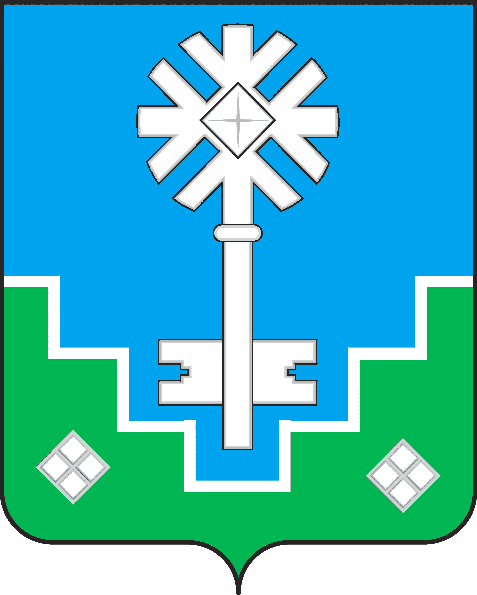 МИИРИНЭЙ ОРОЙУОНУН«Мииринэй куорат»МУНИЦИПАЛЬНАЙ ТЭРИЛЛИИ ДЬАhАЛТАТАУУРААХНаименование программыМуниципальная целевая программа «Формирование современной городской среды на территории МО «Город Мирный» на 2018 - 2024 годы» (далее - программа)Дата принятия решения о разработке программыПостановление Администрации МО «Город Мирный» от 08.12.2017  № 1914 «О перечне муниципальных целевых программ МО «Город Мирный» Координатор программы1-й Зам. Главы по ЖКХ, имущественным и земельным отношениям Администрации муниципального образования «Город Мирный»Основной разработчик, исполнитель  программы                                  МКУ «Управление жилищно-коммунального хозяйства» МО «Город Мирный»Цели программы                                          Повышение уровня благоустройства дворовых территорий МО «Город Мирный».Благоустройство  территорий общего пользования (парки, скверы, улицы, площади).Задачи программыЗадачи:организация комплекса мероприятий, направленных на создание благоприятных, здоровых и культурных условий жизни и досуга населения;благоустройство дворовых территорий,обустройство общественных пространств для жителей города;привлечение жителей в реализации мероприятий по благоустройству дворовых территорий многоквартирных домов, общественных пространств.Сроки и этапы реализации программы2018 - 2024 годыПеречень основных мероприятийблагоустройство внутриквартальных и придомовых территорий;обустройство общественных пространств.Механизм реализации программы                      Реализация программы за счет средств местного бюджета осуществляется на основе муниципальных контрактов (договоров) на закупку и поставку продукции для муниципальных нужд, заключаемых муниципальными заказчиками. Отбор объектов и проектов программных мероприятий и их исполнителей производится на конкурсной основе в соответствии с Федеральным законом от 05.04.2013 № 44-ФЗ «О контрактной системе в сфере закупок товаров, работ, услуг для обеспечения государственных и муниципальных нужд».Объем и источники финансирования  программы                               Общий объем расходов на реализацию программы составляет:Всего:  69 262 602,00 руб.Федеральный бюджет - 38 748 020,00 руб.Государственный бюджет РС (Я) - 4 551 980,00 руб.Бюджет МО «Мирнинский район» - 0,00 руб.Бюджет МО «Город Мирный» - 25 692 602,00 руб. Иные источники – 0,00 рубОжидаемые конечные результаты реализации программы               создание благоприятных, здоровых и культурных условий жизни и досуга населения;повышение  эксплуатационных характеристик дворовых территорий;повышение комфортности проживания граждан, а также улучшение эстетического состояния территории города и дворовых территорий.Перечень индикаторов эффективности мероприятий программы         количество благоустроенных дворовых территорий (шт.);площадь благоустроенных дворовых территорий (выполненных работ) (кв.м.);количество благоустроенных общественных территорий (шт.);повышение уровня доступности общественных пространств для маломобильных групп населения.Система организации контроля  исполнения программы            Оперативный контроль осуществляется в форме отчёта  и мониторинга в соответствии с Положением о порядке разработки, реализации и оценки эффективности муниципальных  целевых программ, утвержденным Постановлением городской Администрации от 12.12.2014 № 820 «О порядке разработки, реализации и оценки эффективности муниципальных целевых программ муниципального образования «Город Мирный» Мирнинского района Республики Саха (Якутия)»ВсегоФедеральный бюджетГосударственный бюджет РС (Я)Бюджет МО «Мирнинский район»Бюджет МО «Город Мирный»Иные источники2018-2024 годы69 262 602,0038 748 020,004 551 980,000,0025 962 602,000,00201838 847 431,0022 577 720,002 722 280,00  0,00  13 547 431,000,00  201911 545 307,004 155 300,00344 700,00  0,00  7 045 307,000,00  20209 869 864,004 005 000,00495 000,00  0,00  5 369 864,000,00  20214 500 000,004 005 000,00495 000,00  0,00  0,000,00  20224 500 000,004 005 000,00495 000,00  0,00  0,000,00  20230,000,000,00  0,00  0,00  0,00  20240,000,000,00  0,00  0,00  0,00  №Программные мероприятияОжидаемый результат от реализованных программных мероприятий (в натуральном выражении (эффект)Базовый 2017 годЗначение индикаторов (нарастающий итог)Значение индикаторов (нарастающий итог)Значение индикаторов (нарастающий итог)Значение индикаторов (нарастающий итог)Значение индикаторов (нарастающий итог)Значение индикаторов (нарастающий итог)Значение индикаторов (нарастающий итог)№Программные мероприятияОжидаемый результат от реализованных программных мероприятий (в натуральном выражении (эффект)Базовый 2017 год2018201920202021202220232024Цель: Повышение уровня благоустройства дворовых территорий МО «Город Мирный» и  территорий общего пользования (парки, скверы, улицы, площади).Цель: Повышение уровня благоустройства дворовых территорий МО «Город Мирный» и  территорий общего пользования (парки, скверы, улицы, площади).Цель: Повышение уровня благоустройства дворовых территорий МО «Город Мирный» и  территорий общего пользования (парки, скверы, улицы, площади).Цель: Повышение уровня благоустройства дворовых территорий МО «Город Мирный» и  территорий общего пользования (парки, скверы, улицы, площади).Цель: Повышение уровня благоустройства дворовых территорий МО «Город Мирный» и  территорий общего пользования (парки, скверы, улицы, площади).Цель: Повышение уровня благоустройства дворовых территорий МО «Город Мирный» и  территорий общего пользования (парки, скверы, улицы, площади).Цель: Повышение уровня благоустройства дворовых территорий МО «Город Мирный» и  территорий общего пользования (парки, скверы, улицы, площади).Цель: Повышение уровня благоустройства дворовых территорий МО «Город Мирный» и  территорий общего пользования (парки, скверы, улицы, площади).Цель: Повышение уровня благоустройства дворовых территорий МО «Город Мирный» и  территорий общего пользования (парки, скверы, улицы, площади).Цель: Повышение уровня благоустройства дворовых территорий МО «Город Мирный» и  территорий общего пользования (парки, скверы, улицы, площади).1Благоустройство внутриквартальных и придомовых территорийколичество благоустроенных дворовых территорий (шт.)62(2)2 (4)5(9)5(14)5(19)0(19)0(19)1Благоустройство внутриквартальных и придомовых территорийплощадь благоустроенных дворовых территорий (выполненных работ) (кв.м.);6 577584(584)500(1 084)500(1 584)500(2 084) 500(2 584)0(2 584)0(2 584) 2Обустройство общественного пространстваколичество благоустроенных общественных территорий (шт.);11(1)0(1)1(2)1(3)0(3)1(4)1(5) 2Обустройство общественного пространстваповешение уровня доступности общественных пространств для маломобильных групп населения11(1)0(1)1(2)1(3)0(3)1(4)1(5)Перечень мероприятий муниципальной целевой программыПеречень мероприятий муниципальной целевой программыПеречень мероприятий муниципальной целевой программыПеречень мероприятий муниципальной целевой программыПеречень мероприятий муниципальной целевой программыПеречень мероприятий муниципальной целевой программыПеречень мероприятий муниципальной целевой программыПеречень мероприятий муниципальной целевой программыПеречень мероприятий муниципальной целевой программыПеречень мероприятий муниципальной целевой программыПеречень мероприятий муниципальной целевой программыПеречень мероприятий муниципальной целевой программыНаименование мероприятияСрокСрокСрокСрокСрокОжидаемый непосредственный результат (краткое описание)Ожидаемый непосредственный результат (краткое описание)Основные направления реализацииОсновные направления реализацииСвязь с показателями ПрограммыСвязь с показателями ПрограммыНаименование мероприятияНачало реализацииНачало реализацииНачало реализацииОкончание реализацииОкончание реализацииОжидаемый непосредственный результат (краткое описание)Ожидаемый непосредственный результат (краткое описание)Основные направления реализацииОсновные направления реализацииСвязь с показателями ПрограммыСвязь с показателями ПрограммыДворовые территорииДворовые территорииДворовые территорииДворовые территорииДворовые территорииДворовые территорииДворовые территорииДворовые территорииДворовые территорииДворовые территорииДворовые территорииДворовые территорииБлагоустройство дворовой территории жилого дома № 13 по ул. Ойунского20182018201820182018Повышение уровня благоустройства дворовых территорий, приведение проездов в соответствие с нормативными требованиямиПовышение уровня благоустройства дворовых территорий, приведение проездов в соответствие с нормативными требованиямиПроведение работ по благоустройству, привлечению жителей к работам по благоустройству (трудовое участие)Проведение работ по благоустройству, привлечению жителей к работам по благоустройству (трудовое участие)Увеличение количества благоустроенных дворовых территорий; увеличение площади благоустроенных дворовых территорий.Увеличение количества благоустроенных дворовых территорий; увеличение площади благоустроенных дворовых территорий.Благоустройство дворовой территории жилого дома № 9/1 по ул. Тихонова20182018201820182018Повышение уровня благоустройства дворовых территорий, приведение проездов в соответствие с нормативными требованиямиПовышение уровня благоустройства дворовых территорий, приведение проездов в соответствие с нормативными требованиямиПроведение работ по благоустройству, привлечению жителей к работам по благоустройству (трудовое участие)Проведение работ по благоустройству, привлечению жителей к работам по благоустройству (трудовое участие)Увеличение количества благоустроенных дворовых территорий; увеличение площади благоустроенных дворовых территорий.Увеличение количества благоустроенных дворовых территорий; увеличение площади благоустроенных дворовых территорий.Благоустройство дворовой территории жилых домов № 4,6  по ул. Московской20192019201920192019Повышение уровня благоустройства дворовых территорий, приведение проездов в соответствие с нормативными требованиямиПовышение уровня благоустройства дворовых территорий, приведение проездов в соответствие с нормативными требованиямиПроведение работ по благоустройству, привлечению жителей к работам по благоустройству (трудовое участие)Проведение работ по благоустройству, привлечению жителей к работам по благоустройству (трудовое участие)Увеличение количества благоустроенных дворовых территорий; увеличение площади благоустроенных дворовых территорий.Увеличение количества благоустроенных дворовых территорий; увеличение площади благоустроенных дворовых территорий.Благоустройство дворовой территории жилого дома № 22 по ул. Московской20192019201920192019Повышение уровня благоустройства дворовых территорий, приведение проездов в соответствие с нормативными требованиямиПовышение уровня благоустройства дворовых территорий, приведение проездов в соответствие с нормативными требованиямиПроведение работ по благоустройству, привлечению жителей к работам по благоустройству (трудовое участие)Проведение работ по благоустройству, привлечению жителей к работам по благоустройству (трудовое участие)Увеличение количества благоустроенных дворовых территорий; увеличение площади благоустроенных дворовых территорий.Увеличение количества благоустроенных дворовых территорий; увеличение площади благоустроенных дворовых территорий.Благоустройство дворовой территории жилого дома № 28А по ул. Московской20202020202020202020Повышение уровня благоустройства дворовых территорий, приведение проездов в соответствие с нормативными требованиямиПовышение уровня благоустройства дворовых территорий, приведение проездов в соответствие с нормативными требованиямиПроведение работ по благоустройству, привлечению жителей к работам по благоустройству (трудовое участие)Проведение работ по благоустройству, привлечению жителей к работам по благоустройству (трудовое участие)Увеличение количества благоустроенных дворовых территорий; увеличение площади благоустроенных дворовых территорий.Увеличение количества благоустроенных дворовых территорий; увеличение площади благоустроенных дворовых территорий.Благоустройство дворовой территории жилого дома № 96/1 по ул. Аммосова20202020202020202020Повышение уровня благоустройства дворовых территорий, приведение проездов в соответствие с нормативными требованиямиПовышение уровня благоустройства дворовых территорий, приведение проездов в соответствие с нормативными требованиямиПроведение работ по благоустройству, привлечению жителей к работам по благоустройству (трудовое участие)Проведение работ по благоустройству, привлечению жителей к работам по благоустройству (трудовое участие)Увеличение количества благоустроенных дворовых территорий; увеличение площади благоустроенных дворовых территорий.Увеличение количества благоустроенных дворовых территорий; увеличение площади благоустроенных дворовых территорий.Благоустройство дворовой территории жилого дома №12 по ул. Московской20202020202020202020Повышение уровня благоустройства дворовых территорий, приведение проездов в соответствие с нормативными требованиямиПовышение уровня благоустройства дворовых территорий, приведение проездов в соответствие с нормативными требованиямиПроведение работ по благоустройству, привлечению жителей к работам по благоустройству (трудовое участие)Проведение работ по благоустройству, привлечению жителей к работам по благоустройству (трудовое участие)Увеличение количества благоустроенных дворовых территорий; увеличение площади благоустроенных дворовых территорий.Увеличение количества благоустроенных дворовых территорий; увеличение площади благоустроенных дворовых территорий.Благоустройство дворовой территории жилого дома № 43 по ул. Ленина20202020202020202020Повышение уровня благоустройства дворовых территорий, приведение проездов в соответствие с нормативными требованиямиПовышение уровня благоустройства дворовых территорий, приведение проездов в соответствие с нормативными требованиямиПроведение работ по благоустройству, привлечению жителей к работам по благоустройству (трудовое участие)Проведение работ по благоустройству, привлечению жителей к работам по благоустройству (трудовое участие)Увеличение количества благоустроенных дворовых территорий; увеличение площади благоустроенных дворовых территорий.Увеличение количества благоустроенных дворовых территорий; увеличение площади благоустроенных дворовых территорий.Благоустройство дворовой территории жилого дома № 2 по ул. Тихонова20202020202020202020Повышение уровня благоустройства дворовых территорий, приведение проездов в соответствие с нормативными требованиямиПовышение уровня благоустройства дворовых территорий, приведение проездов в соответствие с нормативными требованиямиПроведение работ по благоустройству, привлечению жителей к работам по благоустройству (трудовое участие)Проведение работ по благоустройству, привлечению жителей к работам по благоустройству (трудовое участие)Увеличение количества благоустроенных дворовых территорий; увеличение площади благоустроенных дворовых территорий.Увеличение количества благоустроенных дворовых территорий; увеличение площади благоустроенных дворовых территорий.Благоустройство дворовой территории жилого дома № 2А по ул. 40 лет Октября20212021202120212021Повышение уровня благоустройства дворовых территорий, приведение проездов в соответствие с нормативными требованиямиПовышение уровня благоустройства дворовых территорий, приведение проездов в соответствие с нормативными требованиямиПроведение работ по благоустройству, привлечению жителей к работам по благоустройству (трудовое участие)Проведение работ по благоустройству, привлечению жителей к работам по благоустройству (трудовое участие)Увеличение количества благоустроенных дворовых территорий; увеличение площади благоустроенных дворовых территорий.Увеличение количества благоустроенных дворовых территорий; увеличение площади благоустроенных дворовых территорий.Благоустройство дворовой территории жилого дома № 1 по ш. 50 лет Октября20212021202120212021Повышение уровня благоустройства дворовых территорий, приведение проездов в соответствие с нормативными требованиямиПовышение уровня благоустройства дворовых территорий, приведение проездов в соответствие с нормативными требованиямиПроведение работ по благоустройству, привлечению жителей к работам по благоустройству (трудовое участие)Проведение работ по благоустройству, привлечению жителей к работам по благоустройству (трудовое участие)Увеличение количества благоустроенных дворовых территорий; увеличение площади благоустроенных дворовых территорий.Увеличение количества благоустроенных дворовых территорий; увеличение площади благоустроенных дворовых территорий.Благоустройство дворовой территории жилого дома № 31 по ул. Комсомольской20212021202120212021Повышение уровня благоустройства дворовых территорий, приведение проездов в соответствие с нормативными требованиямиПовышение уровня благоустройства дворовых территорий, приведение проездов в соответствие с нормативными требованиямиПроведение работ по благоустройству, привлечению жителей к работам по благоустройству (трудовое участие)Проведение работ по благоустройству, привлечению жителей к работам по благоустройству (трудовое участие)Увеличение количества благоустроенных дворовых территорий; увеличение площади благоустроенных дворовых территорий.Увеличение количества благоустроенных дворовых территорий; увеличение площади благоустроенных дворовых территорий.Благоустройство дворовой территории жилого дома № 29А по ул. Комсомольской20212021202120212021Повышение уровня благоустройства дворовых территорий, приведение проездов в соответствие с нормативными требованиямиПовышение уровня благоустройства дворовых территорий, приведение проездов в соответствие с нормативными требованиямиПроведение работ по благоустройству, привлечению жителей к работам по благоустройству (трудовое участие)Проведение работ по благоустройству, привлечению жителей к работам по благоустройству (трудовое участие)Увеличение количества благоустроенных дворовых территорий; увеличение площади благоустроенных дворовых территорий.Увеличение количества благоустроенных дворовых территорий; увеличение площади благоустроенных дворовых территорий.Благоустройство дворовой территории жилого дома № 29 по ул. Комсомольской20212021202120212021Повышение уровня благоустройства дворовых территорий, приведение проездов в соответствие с нормативными требованиямиПовышение уровня благоустройства дворовых территорий, приведение проездов в соответствие с нормативными требованиямиПроведение работ по благоустройству, привлечению жителей к работам по благоустройству (трудовое участие)Проведение работ по благоустройству, привлечению жителей к работам по благоустройству (трудовое участие)Увеличение количества благоустроенных дворовых территорий; увеличение площади благоустроенных дворовых территорий.Увеличение количества благоустроенных дворовых территорий; увеличение площади благоустроенных дворовых территорий.Благоустройство дворовой территории жилого дома № 7 по ул. Ойунского20222022202220222022Повышение уровня благоустройства дворовых территорий, приведение проездов в соответствие с нормативными требованиямиПовышение уровня благоустройства дворовых территорий, приведение проездов в соответствие с нормативными требованиямиПроведение работ по благоустройству, привлечению жителей к работам по благоустройству (трудовое участие)Проведение работ по благоустройству, привлечению жителей к работам по благоустройству (трудовое участие)Увеличение количества благоустроенных дворовых территорий; увеличение площади благоустроенных дворовых территорий.Увеличение количества благоустроенных дворовых территорий; увеличение площади благоустроенных дворовых территорий.Благоустройство дворовой территории жилого дома № 9/2 по ш. Кирова20222022202220222022Повышение уровня благоустройства дворовых территорий, приведение проездов в соответствие с нормативными требованиямиПовышение уровня благоустройства дворовых территорий, приведение проездов в соответствие с нормативными требованиямиПроведение работ по благоустройству, привлечению жителей к работам по благоустройству (трудовое участие)Проведение работ по благоустройству, привлечению жителей к работам по благоустройству (трудовое участие)Увеличение количества благоустроенных дворовых территорий; увеличение площади благоустроенных дворовых территорий.Увеличение количества благоустроенных дворовых территорий; увеличение площади благоустроенных дворовых территорий.Благоустройство дворовой территории жилого дома № 6 по ул. Павлова20222022202220222022Повышение уровня благоустройства дворовых территорий, приведение проездов в соответствие с нормативными требованиямиПовышение уровня благоустройства дворовых территорий, приведение проездов в соответствие с нормативными требованиямиПроведение работ по благоустройству, привлечению жителей к работам по благоустройству (трудовое участие)Проведение работ по благоустройству, привлечению жителей к работам по благоустройству (трудовое участие)Увеличение количества благоустроенных дворовых территорий; увеличение площади благоустроенных дворовых территорий.Увеличение количества благоустроенных дворовых территорий; увеличение площади благоустроенных дворовых территорий.Благоустройство дворовой территории жилого дома № 14 по ул. Солдатова20222022202220222022Повышение уровня благоустройства дворовых территорий, приведение проездов в соответствие с нормативными требованиямиПовышение уровня благоустройства дворовых территорий, приведение проездов в соответствие с нормативными требованиямиПроведение работ по благоустройству, привлечению жителей к работам по благоустройству (трудовое участие)Проведение работ по благоустройству, привлечению жителей к работам по благоустройству (трудовое участие)Увеличение количества благоустроенных дворовых территорий; увеличение площади благоустроенных дворовых территорий.Увеличение количества благоустроенных дворовых территорий; увеличение площади благоустроенных дворовых территорий.Благоустройство дворовой территории жилого дома № 3 по ул. Солдатова20222022202220222022Повышение уровня благоустройства дворовых территорий, приведение проездов в соответствие с нормативными требованиямиПовышение уровня благоустройства дворовых территорий, приведение проездов в соответствие с нормативными требованиямиПроведение работ по благоустройству, привлечению жителей к работам по благоустройству (трудовое участие)Проведение работ по благоустройству, привлечению жителей к работам по благоустройству (трудовое участие)Увеличение количества благоустроенных дворовых территорий; увеличение площади благоустроенных дворовых территорий.Увеличение количества благоустроенных дворовых территорий; увеличение площади благоустроенных дворовых территорий.Благоустройство общественного пространстваБлагоустройство общественного пространстваБлагоустройство общественного пространстваБлагоустройство общественного пространстваБлагоустройство общественного пространстваБлагоустройство общественного пространстваБлагоустройство общественного пространстваБлагоустройство общественного пространстваБлагоустройство общественного пространстваБлагоустройство общественного пространстваБлагоустройство общественного пространстваБлагоустройство общественного пространстваПлощадь у памятника первооткрывателям алмазной трубки «Мир» (городской парк)20182018201820182018Повышение уровня благоустройства муниципальной территории общего пользованияПовышение уровня благоустройства муниципальной территории общего пользованияПроведение работ по благоустройству Проведение работ по благоустройству Увеличение количества благоустроенных общественных пространств, повышение привлекательности для предпринимательской деятельности, сохранению историко-градостроительной среды,  обеспечение взаимосвязи с объектами культурного наследия, культурными ландшафтами, туристскими маршрутами, Увеличение количества благоустроенных общественных пространств, повышение привлекательности для предпринимательской деятельности, сохранению историко-градостроительной среды,  обеспечение взаимосвязи с объектами культурного наследия, культурными ландшафтами, туристскими маршрутами, Зона отдыха на р. Ирелях в районе мкр. Заречный20192019201920202020Повышение уровня благоустройства муниципальной территории общего пользованияПовышение уровня благоустройства муниципальной территории общего пользованияУвеличение количества благоустроенных общественных пространств, зон отдыха, повышение привлекательности для предпринимательской деятельностиУвеличение количества благоустроенных общественных пространств, зон отдыха, повышение привлекательности для предпринимательской деятельностиПешеходная зона по ул. Советской20202020202020212021Повышение уровня благоустройства муниципальной территории общего пользованияПовышение уровня благоустройства муниципальной территории общего пользованияУвеличение количества благоустроенных общественных пространств, зон отдыха, повышение привлекательности для предпринимательской деятельностиУвеличение количества благоустроенных общественных пространств, зон отдыха, повышение привлекательности для предпринимательской деятельностиГородской парк (строительство объектов культурно-развлекательной зоны)20222022202220232023Повышение уровня благоустройства муниципальной территории общего пользованияПовышение уровня благоустройства муниципальной территории общего пользованияУвеличение количества благоустроенных общественных пространств, зон отдыха, повышение привлекательности для предпринимательской деятельности, обеспечение взаимосвязи с объектами культурного наследия, культурными ландшафтами маршрутами, зон для занятия сортом, развлекательных зонУвеличение количества благоустроенных общественных пространств, зон отдыха, повышение привлекательности для предпринимательской деятельности, обеспечение взаимосвязи с объектами культурного наследия, культурными ландшафтами маршрутами, зон для занятия сортом, развлекательных зонСквер по ул. Бобкова в новом квартале индивидуальной жилой застройки20232023202320242024Повышение уровня благоустройства муниципальной территории общего пользованияПовышение уровня благоустройства муниципальной территории общего пользованияУвеличение количества благоустроенных общественных пространств, зон отдыха, повышение привлекательности для предпринимательской деятельности,  культурными ландшафтами маршрутами, зон для занятия сортом, развлекательных зон, в том числе для детейУвеличение количества благоустроенных общественных пространств, зон отдыха, повышение привлекательности для предпринимательской деятельности,  культурными ландшафтами маршрутами, зон для занятия сортом, развлекательных зон, в том числе для детейНаименование объектаСрокСрокФизическое состояние объектаНеобходимые работы по благоустройству объектаНаименование объектаНачало реализацииОкончание реализацииФизическое состояние объектаНеобходимые работы по благоустройству объектаДворовые территорииДворовые территорииДворовые территорииДворовые территорииДворовые территории ул. Ойунского, д. 1320182018неудовлетворительноев соответствии с минимальным перечнем ул. Тихонова, д. 9/120182018неудовлетворительноев соответствии с минимальным перечнемул. Московской, д. 4,6 20192019неудовлетворительноев соответствии с минимальным перечнемул. Московской, д. 2220192019неудовлетворительноев соответствии с минимальным перечнемул. Московской, д. 28А20202020неудовлетворительноев соответствии с минимальным перечнемул. Аммосова, д. 96/120202020неудовлетворительноев соответствии с минимальным перечнемул. Московской, д. 1220202020неудовлетворительноев соответствии с минимальным перечнемул. Ленина, д. 4320202020неудовлетворительноев соответствии с минимальным перечнемул. Тихонова, д. 220202020неудовлетворительноев соответствии с минимальным перечнемул. 40 лет Октября, д. 2А20212021неудовлетворительноев соответствии с минимальным перечнемш. 50 лет Октября, д. 120212021неудовлетворительноев соответствии с минимальным перечнемул. Комсомольской, д. 3120212021неудовлетворительноев соответствии с минимальным перечнемул. Комсомольской, д. 29А20212021неудовлетворительноев соответствии с минимальным перечнемул. Комсомольской, д. 2920212021неудовлетворительноев соответствии с минимальным перечнемул. Ойунского, д. 720222022неудовлетворительноев соответствии с минимальным перечнемш. Кирова, д. 9/220222022неудовлетворительноев соответствии с минимальным перечнемул. Павлова, д. 620222022неудовлетворительноев соответствии с минимальным перечнемул. Солдатова, д. 1420222022неудовлетворительноев соответствии с минимальным перечнемул. Солдатова, д. 320222022неудовлетворительноев соответствии с минимальным перечнемОбщественные пространстваОбщественные пространстваОбщественные пространстваОбщественные пространстваОбщественные пространстваПлощадь у памятника первооткрывателям алмазной трубки «Мир» (городской парк)20182018неудовлетворительноеВ соответствии с проектом Зона отдыха на р. Ирелях в районе мкр. Заречный20192020отсутствуетВ соответствии с проектомПешеходная зона по ул. Советской20202021отсутствуетВ соответствии с проектомГородской парк (строительство объектов культурно-развлекательной зоны)20222023удовлетворительное, но недостаточно развитоВ соответствии с проектомСквер по ул. Бобкова в новом квартале индивидуальной жилой застройки20232024отсутствуетВ соответствии с проектомПриложение 1 Приложение 1 Приложение 1 Приложение 1 Приложение 1 Приложение 1 Приложение 1 Приложение 1 Приложение 1 к муниципальной целевой программек муниципальной целевой программек муниципальной целевой программек муниципальной целевой программек муниципальной целевой программек муниципальной целевой программек муниципальной целевой программек муниципальной целевой программек муниципальной целевой программе«Формирование современной городской среды на территории МО «Город Мирный» на 2018 - 2024 годы«Формирование современной городской среды на территории МО «Город Мирный» на 2018 - 2024 годы«Формирование современной городской среды на территории МО «Город Мирный» на 2018 - 2024 годы«Формирование современной городской среды на территории МО «Город Мирный» на 2018 - 2024 годы«Формирование современной городской среды на территории МО «Город Мирный» на 2018 - 2024 годы«Формирование современной городской среды на территории МО «Город Мирный» на 2018 - 2024 годы«Формирование современной городской среды на территории МО «Город Мирный» на 2018 - 2024 годы«Формирование современной городской среды на территории МО «Город Мирный» на 2018 - 2024 годы«Формирование современной городской среды на территории МО «Город Мирный» на 2018 - 2024 годыСИСТЕМА ПРОГРАММНЫХ МЕРОПРИЯТИЙ МУНИЦИПАЛЬНОЙ ЦЕЛЕВОЙ ПРОГРАММЫСИСТЕМА ПРОГРАММНЫХ МЕРОПРИЯТИЙ МУНИЦИПАЛЬНОЙ ЦЕЛЕВОЙ ПРОГРАММЫСИСТЕМА ПРОГРАММНЫХ МЕРОПРИЯТИЙ МУНИЦИПАЛЬНОЙ ЦЕЛЕВОЙ ПРОГРАММЫСИСТЕМА ПРОГРАММНЫХ МЕРОПРИЯТИЙ МУНИЦИПАЛЬНОЙ ЦЕЛЕВОЙ ПРОГРАММЫСИСТЕМА ПРОГРАММНЫХ МЕРОПРИЯТИЙ МУНИЦИПАЛЬНОЙ ЦЕЛЕВОЙ ПРОГРАММЫСИСТЕМА ПРОГРАММНЫХ МЕРОПРИЯТИЙ МУНИЦИПАЛЬНОЙ ЦЕЛЕВОЙ ПРОГРАММЫСИСТЕМА ПРОГРАММНЫХ МЕРОПРИЯТИЙ МУНИЦИПАЛЬНОЙ ЦЕЛЕВОЙ ПРОГРАММЫСИСТЕМА ПРОГРАММНЫХ МЕРОПРИЯТИЙ МУНИЦИПАЛЬНОЙ ЦЕЛЕВОЙ ПРОГРАММЫСИСТЕМА ПРОГРАММНЫХ МЕРОПРИЯТИЙ МУНИЦИПАЛЬНОЙ ЦЕЛЕВОЙ ПРОГРАММЫ«Формирование современной городской среды на территории МО «Город Мирный» на 2018 - 2024 годы«Формирование современной городской среды на территории МО «Город Мирный» на 2018 - 2024 годы«Формирование современной городской среды на территории МО «Город Мирный» на 2018 - 2024 годы«Формирование современной городской среды на территории МО «Город Мирный» на 2018 - 2024 годы«Формирование современной городской среды на территории МО «Город Мирный» на 2018 - 2024 годы«Формирование современной городской среды на территории МО «Город Мирный» на 2018 - 2024 годы«Формирование современной городской среды на территории МО «Город Мирный» на 2018 - 2024 годы«Формирование современной городской среды на территории МО «Город Мирный» на 2018 - 2024 годы«Формирование современной городской среды на территории МО «Город Мирный» на 2018 - 2024 годыруб.№   п/пМероприятия программыВсегоФедеральный бюджетГосударственный бюджет РС (Я)Бюджет МО "Мирнинский район"Бюджет МО "Город Мирный" Иные источникиИсполнители№   п/пМероприятия программыВсегоФедеральный бюджетГосударственный бюджет РС (Я)Бюджет МО "Мирнинский район"Бюджет МО "Город Мирный" Иные источникиИсполнители№   п/пМероприятия программыВсегоФедеральный бюджетГосударственный бюджет РС (Я)Бюджет МО "Мирнинский район"Бюджет МО "Город Мирный" Иные источникиИсполнители123456789ВСЕГО ПО  ПРОГРАММЕ69 262 602,00  38 748 020,00  4 551 980,00  0,00  25 962 602,00  0,00  201838 847 431,00  22 577 720,00  2 722 280,00  0,00  13 547 431,00  201911 545 307,00  4 155 300,00  344 700,00  0,00  7 045 307,00  20209 869 864,00  4 005 000,00  495 000,00  0,00  5 369 864,00  20214 500 000,00  4 005 000,00  495 000,00  0,00  0,00  20224 500 000,00  4 005 000,00  495 000,00  0,00  0,00  20230,00  0,00  0,00  0,00  0,00  20240,00  0,00  0,00  0,00  0,00  1Поддержка государственных программ субъектов Российской Федерации и муниципальных программ формирование современной городской среды66 722 433,00  38 748 020,00  4 551 980,00  0,00  23 422 433,00  0,00  МКУ "УЖКХ"201837 068 800,00  22 577 720,00  2 722 280,00  0,00  11 768 800,00  201911 545 307,00  4 155 300,00  344 700,00  0,00  7 045 307,00  20209 108 326,00  4 005 000,00  495 000,00  0,00  4 608 326,00  20214 500 000,00  4 005 000,00  495 000,00  0,00  0,00  20224 500 000,00  4 005 000,00  495 000,00  0,00  0,00  20230,00  0,00  0,00  0,00  0,00  20240,00  0,00  0,00  0,00  0,00  1.1Благоустройство внутриквартальных и придомовых территорий25 495 800,00  16 170 300,00  1 829 700,00  0,00  7 495 800,00  0,00  20183 000 000,00  0,00  0,00  3 000 000,00  20195 625 000,00  4 155 300,00  344 700,00  1 125 000,00  20207 870 800,00  4 005 000,00  495 000,00  3 370 800,00  20214 500 000,00  4 005 000,00  495 000,00  0,00  20224 500 000,00  4 005 000,00  495 000,00  0,00  2023 0,002024 0,001.2. Благоустройство общественных пространств41 226 633,00  22 577 720,00  2 722 280,00  0,00  15 926 633,00  0,00  МКУ "УЖКХ"201834 068 800,00  22 577 720,00  2 722 280,00  0,00  8 768 800,00  20195 920 307,00  0,00  0,00  0,00  5 920 307,00  20201 237 526,00  0,00  0,00  0,00  1 237 526,00  2021 0,002022 0,002023 0,002024 0,001.2.1.Выполнение ПИР4 351 936,00122 230,2414 737,760,004 214 968,000,0020182 615 010,00122 230,2414 737,760,002 478 042,0020191 697 000,001 697 000,000,00202039 926,0039 926,000,0020210,00 2022 0,002023 0,002024 0,001.2.2.Благоустройство общественных пространств36 502 097,0022 241 313,762 681 718,240,0011 579 065,000,00201831 153 790,00  22 241 313,76  2 681 718,24  0,006 230 758,00  20194 223 307,00  4 223 307,00  20201 125 000,00  1 125 000,00  2021 0,002022 0,002023 0,002024 0,001.2.3.Организационные мероприятия372 600,00214 176,0025 824,000,00132 600,000,00МКУ "УЖКХ"2018300 000,00214 176,0025 824,000,0060 000,0020190,000,00202072 600,0072 600,0020210,0020220,0020230,0020240,002Поддержка обустройства мест массового отдыха населения2 540 169,00  0,00  0,00  0,00  2 540 169,00  0,00  МКУ "УЖКХ"20181 778 631,00  0,00  0,00  0,00  1 778 631,00  20190,00  0,00  0,00  0,00  0,00  2020761 538,00  0,00  0,00  0,00  761 538,00  20210,00  0,00  0,00  0,00  0,00  20220,00  0,00  0,00  0,00  0,00  20230,00  0,00  0,00  0,00  0,00  20240,00  0,00  0,00  0,00  0,00  2.1Устройство площадки с установкой карусели и ограждений1 169 792,00  0,00  0,00  0,00  1 169 792,00  0,00  20181 169 792,00  1 169 792,00  2.2.Выполнение ПИР1 257 127,000,000,000,001 257 127,000,002018495 589,00495 589,0020190,000,000,002020761 538,00761 538,000,0020210,0020220,0020230,0020240,002.3.Прочие мероприятия113 250,000,000,000,00113 250,000,002018113 250,00113 250,002019 0,00исп. Салихова А.С.исп. Салихова А.С.